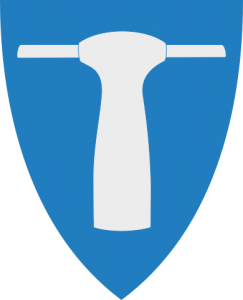 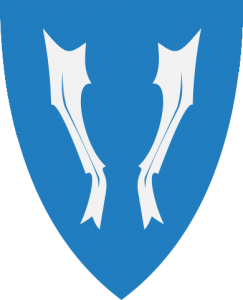 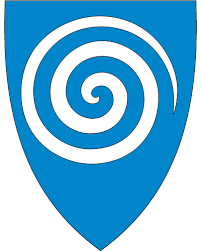 Henvisning til Pedagogisk Psykologisk-tjenesteVest-Lofoten SystemsakPostadresse:	Postboks 293, 8376 Leknes	Besøksadresse:	Origo 3.etg Familieenheten, LeknesTelefon:		76056270e-post: 		PPT-Vestlofoten@vestvagoy.kommune.noBekymring og tiltak drøftet med rektor/styrer (spesifiser når):__________Bekymring og eventuelle tiltak drøftet med PPT (spesifiser hvem og når):__________________________________________________________Utfylt av: ________________________________________________________Sted: ________________ 	Dato: ________________Underskrift kontaktlærer/ped.lederUnderskrift rektor/styrerUnntatt offentlighet, Jf. Offl §13 og jf. Fvl §13Henvisende instans (gi utfyllende kontaktinformasjon):Hvilken hjelp ønskes fra PP-tjenesten: Observasjon av gruppe/klasse, spesifiser trinn: _____ Veiledning/konsultasjon Kurs/foredrag/informasjon: spesifiser tema_______________________________ Annet, beskriv:______________________________________________________Bakgrunn for henvisningen  (for eksempel hva er situasjonen/behovet nå, hvilke tiltak/forarbeid er prøvd ut o.l. Vær så konkret som mulig): Rammefaktorer (f.eks. gruppe-/klassestørrelse, pedagoger/assistent, miljø osv.): Dersom andre hjelpeinstanser/samarbeidspartnere har vært inne i bildet tidligere – hvilke og når: (legg ved eventuell rapport)